×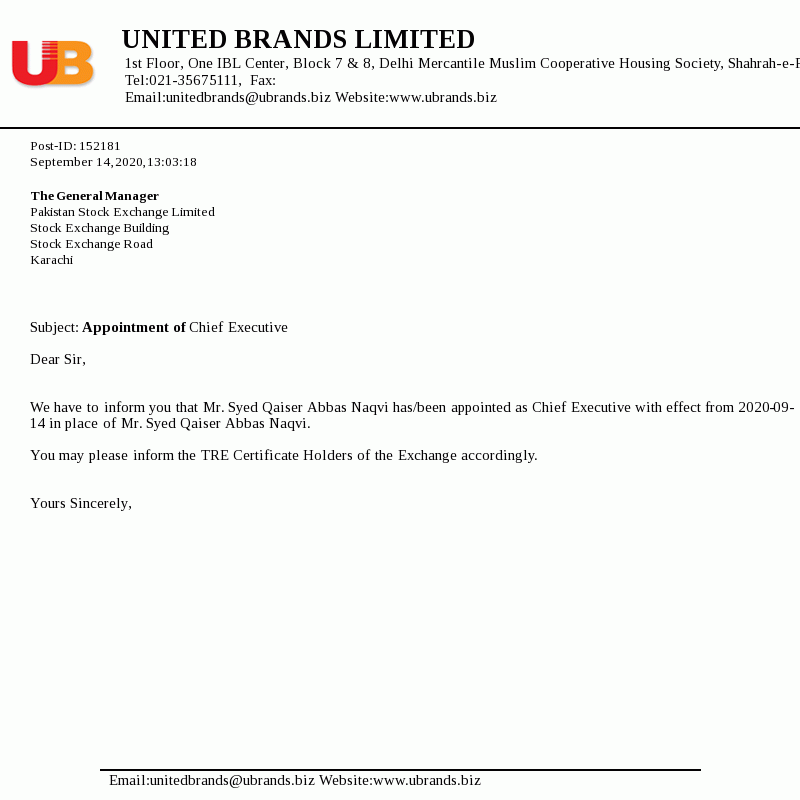 